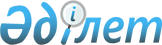 О внесении изменений в приказ Министра цифрового развития, инноваций и аэрокосмической промышленности Республики Казахстан от 28 сентября 2020 года № 352/НҚ "Об утверждении Правил формирования, проверки и использования электронных документов с применением сервиса цифровых документов"Приказ Министра цифрового развития, инноваций и аэрокосмической промышленности Республики Казахстан от 30 сентября 2022 года № 367/НҚ. Зарегистрирован в Министерстве юстиции Республики Казахстан 5 октября 2022 года № 30027
      ПРИКАЗЫВАЮ:
      1. Внести в приказ Министра цифрового развития, инноваций и аэрокосмической промышленности Республики Казахстан от 28 сентября 2020 года № 352/НҚ "Об утверждении Правил формирования, проверки и использования электронных документов с применением сервиса цифровых документов" (зарегистрирован в Реестре государственной регистрации нормативных правовых актов под № 21329) следующие изменения:
      заголовок приказа изложить в следующей редакции:
      "Об утверждении Правил отображения и использования электронных документов в сервисе цифровых документов";
      преамбулу приказа изложить в следующей редакции:
      "В соответствии с подпунктом 63-4) статьи 7 Закона Республики Казахстан "Об информатизации", ПРИКАЗЫВАЮ:";
      пункт 1 изложить в следующей редакции:
      "1. Утвердить прилагаемые Правила отображения и использования электронных документов в сервисе цифровых документов.";
      Правила формирования, проверки и использования электронных документов с применением сервиса цифровых документов, утвержденные указанным приказом, изложить в новой редакции согласно приложению, к настоящему приказу.
      2. Комитету государственных услуг Министерства цифрового развития, инноваций и аэрокосмической промышленности Республики Казахстан в установленном законодательном порядке обеспечить:"
      1) государственную регистрацию настоящего приказа в Министерстве юстиции Республики Казахстан;
      2) размещение настоящего приказа на интернет-ресурсе Министерства цифрового развития, инноваций и аэрокосмической промышленности;
      3) в течение десяти рабочих дней после государственной регистрации настоящего приказа представление в Юридический департамент Министерства цифрового развития, инноваций и аэрокосмической промышленности Республики Казахстан сведений об исполнении мероприятий, предусмотренных подпунктами 1) и 2) настоящего пункта.
      3. Контроль за исполнением настоящего приказа возложить на курирующего вице-министра цифрового развития, инноваций и аэрокосмической промышленности Республики Казахстан.
      4. Настоящий приказ вводится в действие по истечении десяти календарных дней после дня его первого официального опубликования. Правила отображения и использования электронных документов в сервисе цифровых документов Глава 1. Общие положения
      1. Настоящие Правила отображения и использования электронных документов в сервисе цифровых документов (далее - Правила) разработаны в соответствии с подпунктом 63-4) статьи 7 Закона Республики Казахстан "Об информатизации" (далее – Закон) и определяют порядок отображения и использования электронных документов в сервисе цифровых документов.
      2. Основные понятия, используемые в настоящих Правилах:
      1) информационная система – организационно-упорядоченная совокупность информационно-коммуникационных технологий, обслуживающего персонала и технической документации, реализующих определенные технологические действия посредством информационного взаимодействия и предназначенных для решения конкретных функциональных задач;
      2) одноразовый пароль – пароль, действительный только для одного сеанса аутентификации субъектов получения услуг в электронной форме;
      3) субъект персональных данных (далее – субъект) – физическое лицо, к которому относятся персональные данные;
      4) короткий код – шестизначный код, сгенерированный сервисом цифровых документов для предоставления доступа к цифровому документу;
      5) пользователь – субъект информатизации, использующий объекты информатизации для выполнения конкретной функции и (или) задачи;
      6) третье лицо – лицо, не являющееся субъектом, собственником и (или) оператором, но связанное с ними (ним) обстоятельствами или правоотношениями по сбору, обработке и защите персональных данных;
      7) цифровой документ – электронный документ, доступный в сервисе цифровых документов используемый и предоставляемый государственным органам, физическим и юридическим лицам;
      8) сервис цифровых документов – объект информационно-коммуникационной инфраструктуры "электронного правительства", закрепленный за оператором и предназначенный для отображения и использования документов в электронном виде, сформированных на основании сведений из объектов информатизации.
      Документы в сервисе цифровых документов, используемые и представляемые государственным органам, физическим и юридическим лицам, равнозначны документам на бумажном носителе;
      9) электронный документ – документ, в котором информация представлена в электронно-цифровой форме и удостоверена посредством электронной цифровой подписи;
      10) электронная цифровая подпись – набор электронных цифровых символов, созданный средствами электронной цифровой подписи и подтверждающий достоверность электронного документа, его принадлежность и неизменность содержания;
      11) мобильное приложение "электронного правительства" (далее – мобильное приложение) – программный продукт, установленный и запущенный на абонентском устройстве сотовой связи и предоставляющий доступ к государственным услугам и услугам, оказываемым в электронной форме, посредством сотовой связи и сети Интернет;
      12) QR-код – тип матричных штрихкодов или двумерных штрихкодов. Глава 2. Порядок отображения электронных документов в сервисе цифровых документов
      3. Сервис цифровых документов является частью мобильного приложения "электронного правительства", доступ к которому обеспечивается посредством мобильного приложения и информационных систем пользователей.
      Сервис цифровых документов предназначен для отображения и использования документов по QR-коду или короткому коду, генерируемых после предоставления субъектом доступа к цифровому документу.
      4. Доступ к сервису цифровых документов для информационных систем пользователей предоставляется по решению уполномоченного органа в соответствии с законодательством Республики Казахстан в сфере информатизации.
      Сервис цифровых документов, доступный в информационных системах пользователей, используется исключительно в целях просмотра и предоставления цифровых документов с согласия субъекта.
      Пользователи осуществляют меры, предусмотренные законодательством Республики Казахстан об информатизации, о персональных данных и их защите, и единым требованиям в области информационно-коммуникационных технологий и обеспечения информационной безопасности.
      5. Цифровые документы отображаются в сервисе цифровых документов на основе сведений информационных систем, полученных путем интеграции, и подписываются электронной цифровой подписью уполномоченных государственных органов и организаций.
      6. Мероприятия по интеграции информационных систем проводятся в соответствии с приказом и.о. Министра информации и коммуникаций Республики Казахстан от 29 марта 2018 года № 123 "Об утверждении Правил интеграции объектов информатизации "электронного правительства" (зарегистрирован в Реестре государственной регистрации нормативных правовых актов за № 16777).
      7. Для реализации цифрового документа в сервисе цифровых документов необходимо внесение оцифрованных сведений в базу государственного органа или организации с последующим проведением интеграции мобильного приложения с информационной системой государственного органа или организации.
      8. Запрос на отображение электронных документов посредством сервиса цифровых документов и получение результатов обработки запроса осуществляются с использованием абонентского устройства сотовой связи.
      9. Формы отображения цифровых документов определяются уполномоченным государственным органом или организацией по согласованию уполномоченного органа в сфере информатизации. Глава 3. Порядок использования электронных документов в сервисе цифровых документов
      10. Все электронные документы, доступные в сервисе цифровых документов, равнозначны документам на бумажном носителе и проверяются путем проверки QR-кода или короткого кода.
      11. Сервис цифровых документов доступен для субъектов, авторизованных в мобильном приложении и информационных системах пользователей.
      12. Субъект проходит авторизацию методами доступными в мобильном приложении и информационных системах пользователей, далее в разделе "Цифровые документы" просматривает необходимый документ для дальнейшего использования.
      13. Мобильное приложение и информационные системы пользователей, посредством вызова сервисов государственных органов или организаций, обеспечивающих хранение электронных информационных ресурсов, получает необходимые данные для генерации документа.
      14. При успешном результате проверки полученных данных, в сервисе цифровых документов отображается запрашиваемый документ.
      Цифровые документы несовершеннолетних детей доступны по умолчанию законным представителям ребенка, согласно сведениям из информационных систем государственных органов.
      15. При использовании функции "Открыть доступ", генерируется защищенный QR-код и короткий код, предоставляющий временный доступ третьим лицам к просмотру документа.
      16. Доступ третьих лиц к цифровым документам осуществляется посредством сервиса цифровых документов с согласия субъекта.
      17. Проверка достоверности электронных документов, доступных в сервисе цифровых документов, производится посредством мобильного приложения или информационных систем пользователей, интегрированных с сервисом цифровых документов.
      18. В мобильном приложении третье лицо авторизуется с использованием доступных методов и считывает QR-код через камеру абонентского устройства сотовой связи в мобильном приложении.
      Отметка о просмотре документов фиксируется в личных кабинетах субъекта и третьего лица на веб-портале "электронного правительства".
      19. При успешном результате проверки QR-кода или короткого кода доступа, мобильное приложение выводит цифровой документ посредством вызова сервисов государственных органов или организации. Третьему лицу предоставляется доступ к просмотру документов.
      20. Также третьи лица получают цифровые документы из сервиса цифровых документов через реализованную интеграцию при условии согласия владельца документа, предоставленного посредством зарегистрированного на веб-портале "электронного правительства" абонентского номера сотовой связи субъекта путем передачи одноразового пароля или путем отправления короткого текстового сообщения в качестве ответа на уведомление веб-портала "электронного правительства".
					© 2012. РГП на ПХВ «Институт законодательства и правовой информации Республики Казахстан» Министерства юстиции Республики Казахстан
				
      Министр цифрового развития, инновацийи аэрокосмической промышленностиРеспублики Казахстан 

Б. Мусин
Приложение к приказу
Министра цифрового развития,
инноваций и аэрокосмической
промышленности
Республики Казахстан
от 30 сентября 2022 года
№ 367/НҚУтверждены приказом
Министра цифрового развития,
инноваций и аэрокосмической
промышленности
Республики Казахстан
от 28 сентября 2020 года № 352/НҚ